Misheard Lyrics AssignmentThere are lots of misheard lyrics when a new song comes out. The goal of this assignment is for you to play around with Adobe Illustrator’s ability to create and organize information in the form of a poster. In this assignment you will focus on a misheard lyric for a popular song and add components such as the actual lyrics and artist name and an example illustration that describes the misheard lyric.Your Poster must include:--A non-copyrighted illustration (you can make one too if you want) of the misheard lyric that takes up the background. -- The SCHOOL APPROPRIATE misheard lyrics in large visible font-- The actual lyrics in smaller visible font -- The artist who made the song famous-- Your name and school course-- A QR Code that links the viewer to a YouTube version of your song!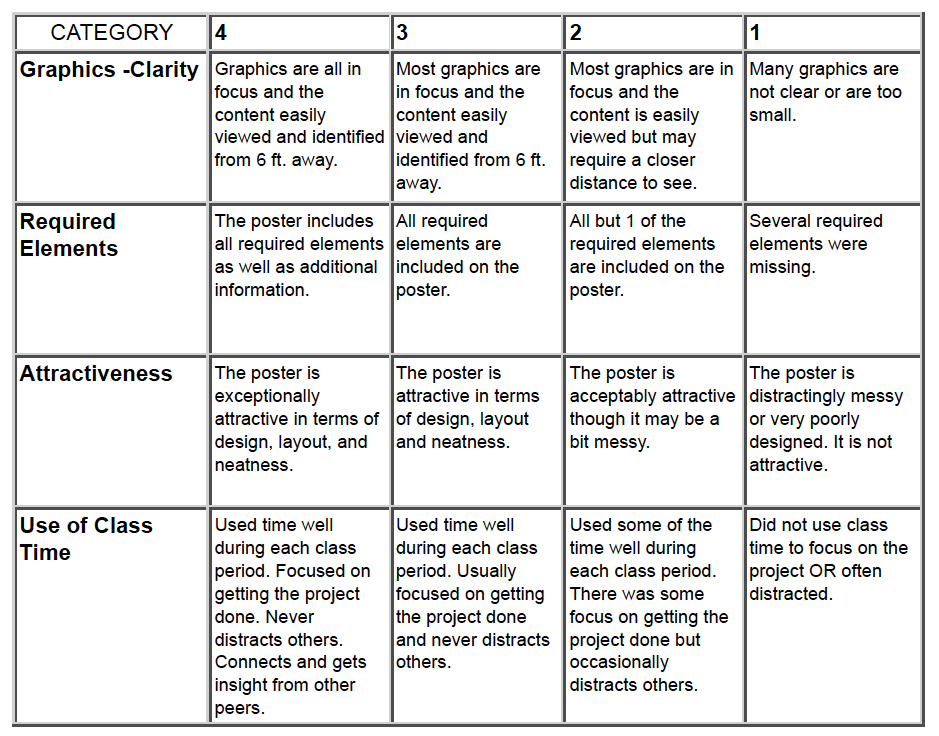 